  PHIẾU KIỂM TRA CUỐI HỌC KÌ IMôn: Toán Thời gian làm bài: 40 phútHọ và tên: .......................................................................................... Lớp: 1 .......... Trường .....Câu 1. Viết các số: 8, 2 , 5, 10, 6 (1 đ) MĐ1a) Theo thứ tự từ lớn đến bé: .........................................................................................b) Theo thứ tự từ bé đến lớn: .........................................................................................Câu 2.(3đ) .  a) Tính:(1đ) MĐ1                         3                                 4                               8                                  10                                            +                                 +                               -                                    -                                                 5                                 6                                3                                   8                                                             …..                              ….                             ….                               ….                                          b)  Số? (2đ) MĐ2   Câu 3. Điền dấu ( >,<,= ) thích hợp vào chỗ chấm ( 2đ ) MĐ3         5 + 3     ........   6 + 3                                       7 + 2    .......   2 + 7                         9 + 1     ........    10 - 2                                      6 + 0   .......   4 - 3Câu 4. a) Khoanh tròn vào số lớn nhất trong dãy số:  2   ,    7   ,   5   ,   9  ,   4b) Khoanh tròn vào số bé nhất trong dãy số:   6   ,    4   ,   8   ,   1  ,   3Câu 5. Viết phép tính thích hợp ( 2đ ) MĐ3  a)         Có            : 6 quả cam                                b)            Có        : 8 viên bi             Thêm        : 4 quả cam                                               Bớt       : 3  viên bi              Có tất cả  : ... quả cam ?                                             Còn      : ... viên bi?    b) Điền số và dấu thích hợp để được phép tính đúng:Câu 6. ( 1đ) MĐ4Hình vẽ bên có......hình tam giác: HƯỚNG DẪN CHẤM BÀI KIỂM TRA CUỐI KÌ I.  NĂM HỌC 2020-2021Môn: ToánLỚP 1Câu 1. (1 điểm) Viết đúng mỗi phần 0.5 điểmCâu 2. (3 điểm) Điền đúng số vào mỗi chỗ trống ở phần a cho 1 điểm; phần b cho 2 điểmCâu 3. (2 điểm) Điền đúng mỗi phần cho 1 điểmCâu 4. (1 điểm) Làm đúng mỗi phần cho 0,5 điểmCâu 5. (2 điểm)  Làm đúng mỗi phần cho 1 điểma)  6 + 4 = 10				b) 8 – 3 = 5 Câu 6. (1điểm) Tìm đúng mỗi hình tam giác cho 0,25 điểmHọ và tên: ………………………..……            KIỂM TRA HỌC KÌ ILớp: Một: ………	                                                                                                                  Ngày kiểm tra:                                                                                 Môn: Toán – Lớp Một                              Thời gian làm bài: 35 phút (Không kể thời gian giao đề)I. PHẦN TRẮC NGHIỆM: (7điểm)Câu 1: ( 1 điểm ) Số ? (M1) Câu 2: ( 1 điểm ) (M1) Viết số còn thiếu vào ô trống : a.    bCâu 3: Khoanh vào chữ cái đặt trước kết quả đúng: ( 1,5 điểm) (M1)  a.                   <  7  (1 điểm )A. 3						B. 9C. 7						D. 10b.    8            9 (0,5 điểm)A. > 			B. < 	             C. =Câu 4:  (1 điểm )(M2) ): Đúng ghi Đ, sai ghi S vào ô trống                 2+ 2= 4                          2 - 1 = 1                 2 + 3 = 8                        4 – 2 = 3Câu 5:  (0.5 điểm) (M3)  5 + 0 – 1 = ?               A. 4                      B. 5                            C. 6      Câu 6:  ( 1 điểm ) (M2)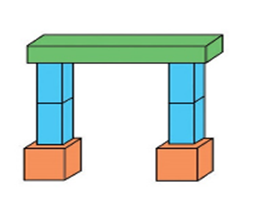 Hình trên có.........khối lập phươngCâu 7:  ( 1 điểm ) (M1) nối với hình thích hợphình vuônghình tam giác  II/ PHẦN TỰ LUẬN: (3 điểm)Câu 8: Tính: (1 điểm)(M1)           9 + 0 =                         9 – 3 =            7 + 3 =                         6 – 4 =Câu 9: Tính: (1 điểm)(M2)         9 – 1 – 3 = .............                               3 + 4 + 2 = ………..Câu 10:  ( 1 điểm ) (M3) Viết Phép tính thích hợp với hình vẽ: 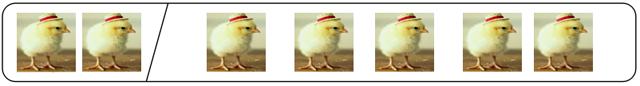 ---------------------Hết-------------------------ĐÁP ÁNCâu 1:(1 điểm) Viết đúng mỗi số ghi 0.5 điểm	Câu 2: (1 điểm) Viết đúng mỗi số ghi 0,5 điểmCâu 3: (1,5 điểm) Câu a : Khoanh đúng ghi 1 điểm                              Câu b : Khoanh đúng ghi 0,5 điểm Câu 4: (1 điểm) Điền đúng 1 bài ghi  0.25 điểmCâu 5: (0,5 điểm) Khoanh đúng ghi  0.5 điểmCâu 6: (1 điểm) Đếm đúng 2 khối lập phương ghi  1 điểmCâu 7: (1 điểm) Đúng mỗi câu  ghi  0.5 điểmCâu 8: (1 điểm) Đúng mỗi bài ghi  0.25 điểmCâu 9: (1 điểm) Đúng mỗi bài ghi  0.5 điểmCâu 10: (1 điểm) - Viết đúng phép tính  0.5 điểm                                                 - Tính đúng kết quả 0.5 điểm5+=98-=6=6=7ĐiểmLời phê của giáo viên0289